Hot lunch menu:Please note: hot lunch is being served on THURSDAYS this school year.Hot lunch servers:Aug. 24:  Christiana W, Jill DB, Cinda VDZ, Jaci BAug. 31:  Candice A, Bridget P, Katie W, Katie KSept. 7:  Paige A, Katelyn K, Jessica VB, Kathy PSept 14;  Mary VG, Chelsey VB, Crysta B, Nicole BBus Service: DATES TO REMEMBER September 4:  Labor Day/ no school13:  2:30 dismissal27: 2:30 dismissal October	5: Picture Day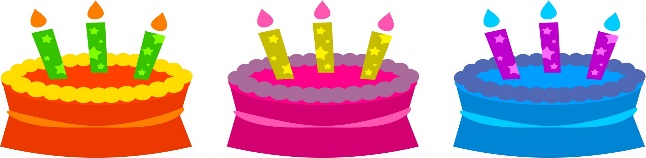 Happy birthday to Eliza Andringa on August 25 and Titus Maassen on August 30! TuesdayWednesdayThursdayFridayAug. 23 (2:30 dismissal)Aug. 24Aug. 25EASTNORTHSOUTH/TOWNROCK VALLEY FAIRVIEW